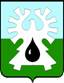 МУНИЦИПАЛЬНОЕ ОБРАЗОВАНИЕ ГОРОД УРАЙХАНТЫ-МАНСИЙСКИЙ АВТОНОМНЫЙ ОКРУГ - ЮГРАДУМА ГОРОДА УРАЙПРОТОКОЛзаседания Думы города Урай шестого созыва24.05.2018                                                                                                          № 1909-00 час.Председательствующий: Александрова Г.П. - председатель Думы города                                                                               Урай.ПрисутствовалиНа заседании присутствует 14 депутатов, имеются 4 доверенности отсутствующих депутатов (прилагаются).  Девятнадцатое заседание Думы города Урай является правомочным.На заседании присутствовали: СЛУШАЛИ: О повестке девятнадцатого заседания Думы города Урай.Докладчик: Александрова Г.П., председатель Думы города Урай.РЕШИЛИ: Утвердить повестку девятнадцатого заседания Думы города Урай:Результат голосования: единогласно.СЛУШАЛИ: О порядке работы девятнадцатого заседания Думы  города                         Урай. Докладчик: Александрова Г.П., председатель Думы города    Урай.РЕШИЛИ: Утвердить следующий порядок работы девятнадцатого заседания Думы города Урай: - докладчику по вопросу «Отчет об исполнении бюджета городского округа город Урай за 2017 год» - до 30 минут;   - докладчикам по остальным вопросам повестки - до 10 минут;   - выступающим в прениях - до 3х минут; - перерыв на 20 минут через полтора часа работы.Результат голосования: единогласно.(Информация прилагается)Вопросы докладчику задал: Закирзянов Т.Р. Будет ли увеличена производительность завода?Александрова Г.П. Какое имеет отношение АО «Агроника» к развитию малого и среднего предпринимательства?Величко А.В., председатель комиссии по социальной политике, озвучил решение комиссии.РЕШИЛИ: Информацию принять к сведению.Результат голосования: единогласно.(Информация прилагается)Вопросы докладчику задали: Мазитов Р.З. О средствах, направленных на устранение колейности городских дорог.Злыгостев С.И. Об отсутствии в докладе информации об аварийности на дорогах города с привязкой к местности.  Бабенко А.В. О замене дорожного знака на кольце по дороге к аэропорту.Кочемазов А.В. Об обеспеченности города парковочными местами. Будет ли автомобильная стоянка у патологоанатомического отделения бюджетного учреждения ХМАО - Югры Урайская городская клиническая больница?Выступил Козлов И.А. Об автомобильной стоянке у патологоанатомического отделения бюджетного учреждения ХМАО - Югры Урайская городская клиническая больница.Баев С.А., председатель комиссии по нормотворчеству, вопросам городского развития и хозяйства, озвучил решение комиссии.РЕШИЛИ: 1. информацию принять к сведению,2. рекомендовать администрации города Урай разработать мероприятия на круглогодичный период, обеспечивающие продление срока службы городских дорог. Заслушать информацию об исполнении рекомендации на заседании Думы города Урай в июне 2018 года.Результат голосования единогласно.(Отчет прилагается)Вопросы докладчику задал: Бабенко А.В. О муниципальном имуществе, переданном в безвозмездное пользование АО «Агроника»Тулупов А.Ю., председатель комиссии по экономике, бюджету, налогам и муниципальной собственности, озвучил решение комиссии.РЕШИЛИ: Утвердить отчет о рациональном использовании муниципального имущества за 2017 год.Результат голосования: единогласно.Тулупов А.Ю., председатель комиссии по экономике, бюджету, налогам и муниципальной собственности, озвучил решение комиссии.РЕШИЛИ: Принять проект решения в целом.Результат голосования: единогласно.(Решение прилагается)(Отчет прилагается)Тулупов А.Ю., председатель комиссии по экономике, бюджету, налогам и муниципальной собственности, озвучил решение комиссии.РЕШИЛИ: Отчет об исполнении бюджета городского округа город Урай за I квартал 2018 года принять к сведению.Результат голосования единогласно.(Решение прилагается)(Отчет прилагается)Вопросы докладчику задали: Подбуцкая Е.Н.: По результатам заключений Контрольно-счетной палаты на отчет об исполнении бюджета городского округа город Урай в 2017 году выявлено:1. Невыполнение программ в текущем году.2. Рекомендации Контрольно-счетной палаты не выполняются в полном объеме.Как будут учитываться в дальнейшем Комитетом по финансам администрации города Урай в работе рекомендации Контрольно-счетной	 палаты города Урай?Александрова Г.П.: 1. О повышенном внимании к финансированию некоммерческих организаций.2. О причинах неполного исполнения по итогам 2017 года программы «Развитие транспортной системы города Урай на 2016-2020 годы».РЕШИЛИ: Утвердить отчет об исполнении бюджета городского округа город Урай за 2017 год.Результат голосования единогласно.(Решение прилагается)ПЕРЕРЫВ                                                                                    10.30 - 10.50 час.Председательствующий: Александрова Г.П. - председатель Думы города                                                                               Урай.ПрисутствовалиПосле перерыва на заседании присутствует 13 депутатов, имеются 5 доверенностей отсутствующих депутатов (прилагаются).  Девятнадцатое заседание Думы города Урай является правомочным.(Информация прилагается)РЕШИЛИ: Информацию принять к сведению.Результат голосования единогласно.Баев С.А., председатель комиссии по нормотворчеству, вопросам городского развития и хозяйства, озвучил решение комиссии.РЕШИЛИ: 1. Утвердить отчет о ходе выполнения  Программы комплексного развития систем коммунальной инфраструктуры города Урай Ханты-Мансийского автономного округа- Югры за 2017 год;Результат голосования единогласно.2. заслушать в части контроля на заседании Думы города Урай в ноябре 2018 года информацию о ходе выполнения программы.Результат голосования единогласно.(Решение прилагается)(Информация прилагается)Вопросы докладчику задали: Александрова Г.П. Есть ли проект программы по работе с молодежью старше 18 лет?Мазитов Р.З. Когда мы увидим проект программы по работе с молодежью старше 18 лет?Величко А.В., председатель комиссии по социальной политике, озвучил решение комиссии.РЕШИЛИ: 1. информацию принять к сведению;2. заслушать данную информацию в части контроля на заседании Думы в ноябре 2018 года.Результат голосования единогласно.РЕШИЛИ: Принять проект решения в целом.Результат голосования единогласно.(Решение прилагается)Александрова Г.П., председатель комиссии по Регламенту, вопросам депутатской деятельности, этики и наградам, озвучила решение комиссии.РЕШИЛИ: Принять проект решения в целом.Результат голосования единогласно.(Решение прилагается)Александрова Г.П., председатель комиссии по Регламенту, вопросам депутатской деятельности, этики и наградам, озвучила решение комиссии.РЕШИЛИ: Принять проект решения в целом.Результат голосования единогласно.(Решение прилагается)Бабенко А.В. О приеме депутатов жителей города на избирательных участках 24.05.2018.Александрова Г.П. 1. О предложениях в план работы Думы города Урай на II полугодие 2018 г.2. Об участии депутатов Думы в проведении линеек, посвященных последнему звонку, в школах города.Председатель Думы города Урай                                         Г.П. Александровадепутаты:Бабенко А.В.,Баев С.А., Величко А.В.,Зайцев В.И., Закирзянов Т.Р.,Злыгостев С.И.,Кочемазов А.В.,Мазитов Р.З.,Перевозкина Л.Ф.,Свиридов Д.П.,Подбуцкая Е.Н.,Тулупов А.Ю.,Стадухина М.И.Отсутствовали депутаты:Акчурин М.Р.- доверенность Тулупову А.Ю.,Горбачев М.В.- доверенность Закирзянову Т.Р.,Жигарев Е.В. - доверенность Александровой Г.П.,Моряков В.П. - доверенность Злыгостеву С.И.Иванов А.В.-глава города Урай,Гамузов В.В.-первый заместитель главы города Урай,Козлов И.А.-заместитель главы города Урай,Круглова С.В.-заместитель главы города Урай,Бусова М.Н.-начальник Управления образования и молодежной политики администрации города Урай,Гарифов В.Р.-председатель комитета по управлению муниципальным имуществом администрации города Урай,Ковалёва О.Д.-начальник отдела содействия малому и среднему предпринимательству администрации города Урай,Михнюк Л.М.-начальник управления по организационным вопросам и кадрам администрации города Урай,Луговая Е.И.-старший инспектор службы по работе с молодежью (старше 18 лет) Управления образования и молодежной политики администрации города Урай,Лаушкин О.А.-начальник муниципального казенного учреждения «Управление жилищно-коммунального хозяйства города Урай»,Майоров А.А.-прокурор города Урай,Садыкова В.В.-исполняющий обязанности председателя Контрольно-счетной палаты города Урай,Хусаинова И.В.-председатель Комитета по финансам администрации города Урай,Юрченко Ю.Ю.-начальник отдела дорожного хозяйства и транспорта администрации города Урай,Коломиец А.В.-старший инспектор аппарата Думы города Урай,Лысюк Д.А.-пресс-секретарь председателя Думы города Урай,Чемогина Л.Л.-руководитель аппарата Думы города Урай,представители средств массовой информации (ТРК «Спектр+» ООО «Медиа-холдинг «Западная Сибирь», Общественно-политическая газета города Урая «Знамя»).представители средств массовой информации (ТРК «Спектр+» ООО «Медиа-холдинг «Западная Сибирь», Общественно-политическая газета города Урая «Знамя»).представители средств массовой информации (ТРК «Спектр+» ООО «Медиа-холдинг «Западная Сибирь», Общественно-политическая газета города Урая «Знамя»).О создании условий для расширения рынка сельскохозяйственной продукции, сырья и продовольствия, содействия развитию малого и среднего предпринимательства.Докладчик: Ковалёва Ольга Давыдовна, начальник отдела содействия малому и среднему предпринимательству администрации города Урай.О дорожной деятельности в отношении автомобильных дорог местного значения в границах городского округа и обеспечение безопасности дорожного движения на них, включая создание и обеспечение функционирования парковок (парковочных мест), осуществление муниципального контроля за сохранностью автомобильных дорог.Докладчик: Юрченко Юрий Юрьевич, начальник отдела дорожного хозяйства и транспорта администрации города Урай.Содокладчик: Лаушкин Олег Александрович, начальник муниципального казенного учреждения «Управление жилищно-коммунального хозяйства города Урай».Отчет о рациональном использовании муниципального имущества за 2017 год.Докладчик: Гарифов Вадим Рафаилович, председатель комитета по управлению муниципальным имуществом администрации города Урай.О внесении изменения в решение Думы города Урай «О размере стоимости иного движимого имущества, являющегося объектом учета в реестре муниципального имущества города Урай».Докладчик: Гарифов Вадим Рафаилович, председатель комитета по управлению муниципальным имуществом администрации города Урай.Отчет об исполнении бюджета городского округа город Урай за I квартал 2018 года.Докладчик: Хусаинова Ирина Валериевна, председатель Комитета по финансам администрации города Урай.Отчет об исполнении бюджета городского округа город Урай за 2017 год.Докладчик: Хусаинова Ирина Валериевна, председатель Комитета по финансам администрации города Урай.О состоянии законности в сфере защиты прав социально не защищенной категории граждан.Докладчик: Майоров Артём Анатольевич, прокурор города Урай.Отчет о ходе выполнения  Программы комплексного развития систем коммунальной инфраструктуры города Урай Ханты-Мансийского автономного округа- Югры за 2017 (в т.ч. о  реализации дорожной карты по каждому разделу программы за прошедший год). (Рекомендация Думы города Урай от 12.07.2017 года)Докладчик: Лаушкин Олег Александрович, начальник муниципального казенного учреждения «Управление жилищно-коммунального хозяйства города Урай».Об осуществлении взаимодействия администрации города Урай с молодежными организациями предприятий муниципального образования. Организация и осуществление мероприятий по работе с молодежью (старше 18 лет) в городском округе. Докладчик: Луговая Екатерина Ивановна, старший инспектор службы по работе с молодежью (старше 18 лет) Управления образования и молодежной политики администрации города Урай.О согласовании кандидатуры для присвоения звания «Почетный гражданин города Урай».Докладчик: Михнюк Людмила Михайловна, начальник управления по организационным вопросам и кадрам администрации города Урай.О награждении Почетной грамотой Думы города Урай.Докладчик: Александрова Галина Петровна, председатель комиссии по Регламенту, вопросам депутатской деятельности, этики и наградам.О награждении Благодарственным письмом Думы города Урай.Докладчик: Александрова Галина Петровна, председатель комиссии по Регламенту, вопросам депутатской деятельности, этики и наградам.Разное.СЛУШАЛИ 1:О создании условий для расширения рынка сельскохозяйственной продукции, сырья и продовольствия, содействия развитию малого и среднего предпринимательства.О создании условий для расширения рынка сельскохозяйственной продукции, сырья и продовольствия, содействия развитию малого и среднего предпринимательства.СЛУШАЛИ 1:Докладчик: Ковалёва Ольга Давыдовна, начальник отдела содействия малому и среднему предпринимательству администрации города Урай.СЛУШАЛИ 2:О дорожной деятельности в отношении автомобильных дорог местного значения в границах городского округа и обеспечение безопасности дорожного движения на них, включая создание и обеспечение функционирования парковок (парковочных мест), осуществление муниципального контроля за сохранностью автомобильных дорог.О дорожной деятельности в отношении автомобильных дорог местного значения в границах городского округа и обеспечение безопасности дорожного движения на них, включая создание и обеспечение функционирования парковок (парковочных мест), осуществление муниципального контроля за сохранностью автомобильных дорог.Докладчик: Юрченко Юрий Юрьевич, начальник отдела дорожного хозяйства и транспорта администрации города Урай.Содокладчик:Лаушкин Олег Александрович, начальник муниципального казенного учреждения «Управление жилищно-коммунального хозяйства города Урай».СЛУШАЛИ 3:Отчет о рациональном использовании муниципального имущества за 2017 год.Отчет о рациональном использовании муниципального имущества за 2017 год.Докладчик:Гарифов Вадим Рафаилович, председатель комитета по управлению муниципальным имуществом администрации города Урай.СЛУШАЛИ 4:О внесении изменения в решение Думы города Урай «О размере стоимости иного движимого имущества, являющегося объектом учета в реестре муниципального имущества города Урай».О внесении изменения в решение Думы города Урай «О размере стоимости иного движимого имущества, являющегося объектом учета в реестре муниципального имущества города Урай».СЛУШАЛИ 4:Докладчик: Гарифов Вадим Рафаилович, председатель комитета по управлению муниципальным имуществом администрации города Урай.СЛУШАЛИ 5:Отчет об исполнении бюджета городского округа город Урай за I квартал 2018 года.Отчет об исполнении бюджета городского округа город Урай за I квартал 2018 года.СЛУШАЛИ 5:Докладчик:Хусаинова Ирина Валериевна, председатель Комитета по финансам администрации города Урай.СЛУШАЛИ 6:Отчет об исполнении бюджета городского округа город Урай за 2017 год.Отчет об исполнении бюджета городского округа город Урай за 2017 год.СЛУШАЛИ 6:Докладчик:Хусаинова Ирина Валериевна, председатель Комитета по финансам администрации города Урай.депутаты:Бабенко А.В.,Баев С.А., Величко А.В.,Зайцев В.И., Закирзянов Т.Р.,Злыгостев С.И.,Кочемазов А.В.,Мазитов Р.З.,Перевозкина Л.Ф.,Свиридов Д.П.,Подбуцкая Е.Н.,Стадухина М.И.Отсутствовали депутаты:Акчурин М.Р.- доверенность Тулупову А.Ю.,Горбачев М.В.- доверенность Закирзянову Т.Р.,Жигарев Е.В. - доверенность Александровой Г.П.,Моряков В.П. - доверенность Злыгостеву С.И.,Тулупов А.Ю. - доверенность Александровой Г.П.СЛУШАЛИ 7:О состоянии законности в сфере защиты прав социально не защищенной категории граждан.О состоянии законности в сфере защиты прав социально не защищенной категории граждан.Докладчик:Майоров Артём Анатольевич, прокурор города Урай.СЛУШАЛИ 8:Отчет о ходе выполнения  Программы комплексного развития систем коммунальной инфраструктуры города Урай Ханты-Мансийского автономного округа- Югры за 2017 (в т.ч. о  реализации дорожной карты по каждому разделу программы за прошедший год). (Рекомендация Думы города Урай от 12.07.2017 года)Отчет о ходе выполнения  Программы комплексного развития систем коммунальной инфраструктуры города Урай Ханты-Мансийского автономного округа- Югры за 2017 (в т.ч. о  реализации дорожной карты по каждому разделу программы за прошедший год). (Рекомендация Думы города Урай от 12.07.2017 года)Докладчик:Лаушкин Олег Александрович, начальник муниципального казенного учреждения «Управление жилищно-коммунального хозяйства города Урай».СЛУШАЛИ 9:Об осуществлении взаимодействия администрации города Урай с молодежными организациями предприятий муниципального образования. Организация и осуществление мероприятий по работе с молодежью (старше 18 лет) в городском округе. Об осуществлении взаимодействия администрации города Урай с молодежными организациями предприятий муниципального образования. Организация и осуществление мероприятий по работе с молодежью (старше 18 лет) в городском округе. Докладчик:Луговая Екатерина Ивановна, старший инспектор службы по работе с молодежью (старше 18 лет) Управления образования и молодежной политики администрации города Урай.СЛУШАЛИ 10:О согласовании кандидатуры для присвоения звания «Почетный гражданин города Урай».О согласовании кандидатуры для присвоения звания «Почетный гражданин города Урай».Докладчик:Михнюк Людмила Михайловна, начальник управления по организационным вопросам и кадрам администрации города Урай.СЛУШАЛИ 11:О награждении Почетной грамотой Думы города Урай.О награждении Почетной грамотой Думы города Урай.Докладчик:Александрова Галина Петровна, председатель комиссии по Регламенту, вопросам депутатской деятельности, этики и наградам.СЛУШАЛИ 12:О награждении Благодарственным письмом Думы города Урай.О награждении Благодарственным письмом Думы города Урай.Докладчик:Александрова Галина Петровна, председатель комиссии по Регламенту, вопросам депутатской деятельности, этики и наградам.СЛУШАЛИ 13:Разное.